New Program 		Rule 24 Matrix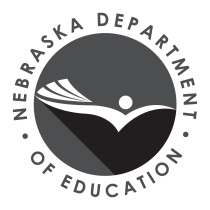 Revised Program 		Table of Alignment of Standards and AssessmentsName of Institution: 	Date Submitted: 	Endorsement: SOCIOLOGY	Grade Levels:  7-12Total Hours Required by Rule 24: 36	Program Hours Required by Institution: 		Endorsement Type: SUBJECTPlace an X in the box corresponding to the course that meets the following requirements:Place an X in the box corresponding to the course that meets the following requirements:List the courses the institution requires to meet Rule 24 requirements, associated Guidelines, and program hours required by the institution for this endorsement in the first row: (If more than 35 courses please fill out additional sheets)List the courses the institution requires to meet Rule 24 requirements, associated Guidelines, and program hours required by the institution for this endorsement in the first row: (If more than 35 courses please fill out additional sheets)List the courses the institution requires to meet Rule 24 requirements, associated Guidelines, and program hours required by the institution for this endorsement in the first row: (If more than 35 courses please fill out additional sheets)List the courses the institution requires to meet Rule 24 requirements, associated Guidelines, and program hours required by the institution for this endorsement in the first row: (If more than 35 courses please fill out additional sheets)List the courses the institution requires to meet Rule 24 requirements, associated Guidelines, and program hours required by the institution for this endorsement in the first row: (If more than 35 courses please fill out additional sheets)List the courses the institution requires to meet Rule 24 requirements, associated Guidelines, and program hours required by the institution for this endorsement in the first row: (If more than 35 courses please fill out additional sheets)List the courses the institution requires to meet Rule 24 requirements, associated Guidelines, and program hours required by the institution for this endorsement in the first row: (If more than 35 courses please fill out additional sheets)List the courses the institution requires to meet Rule 24 requirements, associated Guidelines, and program hours required by the institution for this endorsement in the first row: (If more than 35 courses please fill out additional sheets)List the courses the institution requires to meet Rule 24 requirements, associated Guidelines, and program hours required by the institution for this endorsement in the first row: (If more than 35 courses please fill out additional sheets)List the courses the institution requires to meet Rule 24 requirements, associated Guidelines, and program hours required by the institution for this endorsement in the first row: (If more than 35 courses please fill out additional sheets)List the courses the institution requires to meet Rule 24 requirements, associated Guidelines, and program hours required by the institution for this endorsement in the first row: (If more than 35 courses please fill out additional sheets)List the courses the institution requires to meet Rule 24 requirements, associated Guidelines, and program hours required by the institution for this endorsement in the first row: (If more than 35 courses please fill out additional sheets)List the courses the institution requires to meet Rule 24 requirements, associated Guidelines, and program hours required by the institution for this endorsement in the first row: (If more than 35 courses please fill out additional sheets)List the courses the institution requires to meet Rule 24 requirements, associated Guidelines, and program hours required by the institution for this endorsement in the first row: (If more than 35 courses please fill out additional sheets)List the courses the institution requires to meet Rule 24 requirements, associated Guidelines, and program hours required by the institution for this endorsement in the first row: (If more than 35 courses please fill out additional sheets)List the courses the institution requires to meet Rule 24 requirements, associated Guidelines, and program hours required by the institution for this endorsement in the first row: (If more than 35 courses please fill out additional sheets)List the courses the institution requires to meet Rule 24 requirements, associated Guidelines, and program hours required by the institution for this endorsement in the first row: (If more than 35 courses please fill out additional sheets)List the courses the institution requires to meet Rule 24 requirements, associated Guidelines, and program hours required by the institution for this endorsement in the first row: (If more than 35 courses please fill out additional sheets)List the courses the institution requires to meet Rule 24 requirements, associated Guidelines, and program hours required by the institution for this endorsement in the first row: (If more than 35 courses please fill out additional sheets)List the courses the institution requires to meet Rule 24 requirements, associated Guidelines, and program hours required by the institution for this endorsement in the first row: (If more than 35 courses please fill out additional sheets)List the courses the institution requires to meet Rule 24 requirements, associated Guidelines, and program hours required by the institution for this endorsement in the first row: (If more than 35 courses please fill out additional sheets)List the courses the institution requires to meet Rule 24 requirements, associated Guidelines, and program hours required by the institution for this endorsement in the first row: (If more than 35 courses please fill out additional sheets)List the courses the institution requires to meet Rule 24 requirements, associated Guidelines, and program hours required by the institution for this endorsement in the first row: (If more than 35 courses please fill out additional sheets)List the courses the institution requires to meet Rule 24 requirements, associated Guidelines, and program hours required by the institution for this endorsement in the first row: (If more than 35 courses please fill out additional sheets)List the courses the institution requires to meet Rule 24 requirements, associated Guidelines, and program hours required by the institution for this endorsement in the first row: (If more than 35 courses please fill out additional sheets)List the courses the institution requires to meet Rule 24 requirements, associated Guidelines, and program hours required by the institution for this endorsement in the first row: (If more than 35 courses please fill out additional sheets)List the courses the institution requires to meet Rule 24 requirements, associated Guidelines, and program hours required by the institution for this endorsement in the first row: (If more than 35 courses please fill out additional sheets)List the courses the institution requires to meet Rule 24 requirements, associated Guidelines, and program hours required by the institution for this endorsement in the first row: (If more than 35 courses please fill out additional sheets)List the courses the institution requires to meet Rule 24 requirements, associated Guidelines, and program hours required by the institution for this endorsement in the first row: (If more than 35 courses please fill out additional sheets)List the courses the institution requires to meet Rule 24 requirements, associated Guidelines, and program hours required by the institution for this endorsement in the first row: (If more than 35 courses please fill out additional sheets)List the courses the institution requires to meet Rule 24 requirements, associated Guidelines, and program hours required by the institution for this endorsement in the first row: (If more than 35 courses please fill out additional sheets)List the courses the institution requires to meet Rule 24 requirements, associated Guidelines, and program hours required by the institution for this endorsement in the first row: (If more than 35 courses please fill out additional sheets)List the courses the institution requires to meet Rule 24 requirements, associated Guidelines, and program hours required by the institution for this endorsement in the first row: (If more than 35 courses please fill out additional sheets)List the courses the institution requires to meet Rule 24 requirements, associated Guidelines, and program hours required by the institution for this endorsement in the first row: (If more than 35 courses please fill out additional sheets)List the courses the institution requires to meet Rule 24 requirements, associated Guidelines, and program hours required by the institution for this endorsement in the first row: (If more than 35 courses please fill out additional sheets)D Certification Endorsement Requirements:  This endorsement requires a minimum of 36 semester hours including EXAMPLE:
CHEM 101 or 102 3 CR30 semester hours in sociology and 30 semester hours in sociology and 6 semester hours in one or more of the other social sciences areas (Economics, Geography, History, Political Science, Psychology, and/or Anthropology).6 semester hours in one or more of the other social sciences areas (Economics, Geography, History, Political Science, Psychology, and/or Anthropology).Demonstrate knowledge and understanding of and be able to teach the concepts, skills, and processes of social studies as defined in the Nebraska Content Standards from grade seven through grade twelve;Demonstrate knowledge and understanding of and be able to teach the concepts, skills, and processes of social studies as defined in the Nebraska Content Standards from grade seven through grade twelve;Recognize the relationship between historical social conditions and the development of sociological thought;Recognize the relationship between historical social conditions and the development of sociological thought;Analyze and describe strengths and weaknesses of major research methods used in sociology;Analyze and describe strengths and weaknesses of major research methods used in sociology;Recognize the relationship between culture and the individual, and the process of socialization;Recognize the relationship between culture and the individual, and the process of socialization;Demonstrate an understanding of the different aspects of culture and cultural diversity;Demonstrate an understanding of the different aspects of culture and cultural diversity;Demonstrate knowledge and an understanding of social inequalities of race, class, and gender;Demonstrate knowledge and an understanding of social inequalities of race, class, and gender;Recognize the institutional structure of society and how interrelated institutions order the lives of individuals; andRecognize the institutional structure of society and how interrelated institutions order the lives of individuals; andRecognize the nature of social change, including globalization, and analyze its effects on societies, communities, and the individual.Recognize the nature of social change, including globalization, and analyze its effects on societies, communities, and the individual.